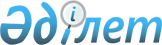 О внесении изменений и дополнений в некоторые приказы Министра юстиции Республики КазахстанПриказ Министра юстиции Республики Казахстан от 25 января 2018 года № 130. Зарегистрирован в Министерстве юстиции Республики Казахстан 13 февраля 2018 года № 16352
      ПРИКАЗЫВАЮ:
      1. Внести в приказ Министра юстиции Республики Казахстан от 30 марта 2017 года № 335 "Об утверждении Правил приема экзаменов для присвоения квалификации судебного эксперта" (зарегистрирован в Реестре государственной регистрации нормативных правовых актов № 15031, опубликован 3 мая 2017 года в Эталонном контрольном банке нормативных правовых актов Республики Казахстан) следующие изменения и дополнения:
      в Правила приема экзаменов для присвоения квалификации судебного эксперта, утвержденные вышеуказанным приказом:
      пункты 2, 3 и 4 изложить в следующей редакции:
      "2. График сдачи экзамена утверждается руководителем Республиканского государственного казенного предприятия "Центр судебных экспертиз Министерства юстиции Республики Казахстан" (далее - Центр) либо лицом его замещающим.
      3. Копия графика сдачи экзамена направляется в территориальные подразделения Центра для ознакомления лица, претендующего на присвоение квалификации судебного эксперта.
      4. До сдачи квалификационного экзамена лицо представляет за одиннадцать рабочих дней в Центр следующие документы через веб-портал "электронного правительства" www.egov.kz (далее – портал):
      1) заявление в форме электронного документа, согласно приложению 1 к настоящим Правилам;
      2) сведения по форме, согласно приложению 2 к настоящим Правилам.";
      пункт 12 изложить в следующей редакции:
      "12. Комиссия в течение трех рабочих дней после проведения квалификационного экзамена выдает лицу прошедшему квалификационный экзамен:
      судебным экспертам – квалификационное свидетельство судебного эксперта на право производства определенного вида судебной экспертизы по форме, согласно приложению 4 к настоящим Правилам;
      судебным экспертам судебно-медицинской, судебно-наркологической, судебно-психиатрической специальностей – квалификационное свидетельство на право производства определенного вида судебной экспертизы по форме, согласно приложению 5 к настоящим Правилам.
      При получении дополнительной экспертной специальности в течение трех рабочих дней после проведения квалификационного экзамена оформляется:
      судебным экспертам – дополнение к квалификационному свидетельству судебного эксперта на право производства определенного вида судебной экспертизы по форме, согласно приложению 6 к настоящим Правилам;
      судебным экспертам судебно-медицинской, судебно-наркологической, судебно-психиатрической специальностей – дополнение к квалификационному свидетельству на право производства определенного вида судебной экспертизы по форме, согласно приложению 7 к настоящим Правилам.";
      пункт 15 изложить в следующей редакции:
      "15. В случае утраты или повреждения (порчи) квалификационного свидетельства или дополнения к квалификационному свидетельству выдается дубликат квалификационного свидетельства или дополнения к квалификационному свидетельству (далее – дубликат) на основании обоснованного заявления лица, с указанием обстоятельств, повлекших утрату, повреждения (порчу).
      Дубликат выдается в бумажной форме в течении трех рабочих дней после поступления заявления, в случае отсутствия возможности получения сведений о квалификационном свидетельстве или дополнении к квалификационному свидетельству из соответствующих информационных систем на портале.
      Дубликат подписывается председателем квалификационной комиссии.";
      приложения 2, 4, 5 изложить в новой редакции согласно приложениям 1, 2, 3 к настоящему приказу;
      дополнить приложениями 6, 7 в редакции согласно приложениям 4, 5 к настоящему приказу.
      2. Внести в приказ Министра юстиции Республики Казахстан от 30 марта 2017 года № 336 "Об утверждении Правил аттестации судебных экспертов" (зарегистрирован в Реестре государственной регистрации нормативных правовых актов № 15033, опубликован 28 апреля 2017 года в Эталонном контрольном банке нормативных правовых актов Республики Казахстан) следующие изменения и дополнение:
      в Правила аттестации судебных экспертов, утвержденные вышеуказанным приказом:
      пункт 2 изложить в следующей редакции:
      "2. При установлении фактов несоответствия судебного эксперта квалификационным требованиям установленным статьей 20 Закона проводится его внеочередная аттестация.
      Решение о проведение внеочередной аттестации принимается руководителем Республиканского государственного казенного предприятия "Центр судебных экспертиз Министерства юстиции Республики Казахстан" (далее - Центр), в порядке определенным пунктом 11 Правил.";
      пункты 5, 6, 7 и 8 изложить в следующей редакции:
      "5. Список судебных экспертов, подлежащих аттестации и график прохождения аттестации, утверждается руководителем Центра либо лицом его замещающим.
      6. Центр письменно уведомляет судебных экспертов, допущенных к аттестации, о месте, времени, порядке проведения аттестации, не позднее тридцати календарных дней до начала ее проведения.
      7. Судебные эксперты, подлежащие аттестации, направляют документы в Комиссию по проведению аттестации, в том числе внеочередной аттестации судебных экспертов (далее - Комиссия) с момента получения письменного уведомления не позднее одиннадцать рабочих дней до даты проведения аттестации.
      8. Для прохождения аттестации, судебные эксперты, предоставляют в Комиссию через веб-портал "электронного правительства" www.egov.kz:
      1) заявление в форме электронного документа, согласно приложению 1 к настоящим Правилам;
      2) электронную копию характеристики на судебного эксперта, подписанную руководителем территориального подразделения Центра либо лица его замещающего, отражающую уровень профессиональной подготовки;
      3) электронную копию рецензии на заключения судебного эксперта за последний год;
      4) сведения по форме, согласно приложению 2 к настоящим Правилам.";
      пункты 21 и 22 изложить в следующей редакции:
      "21. Решение аттестационной Комиссии оформляется:
      судебным экспертам – в виде заключения аттестационной комиссии (далее – заключение) по форме, согласно приложению 4 к настоящим Правилам;
      судебным экспертам судебно-медицинской, судебно-наркологической, судебно-психиатрической специальностей – в виде аттестационного свидетельства (далее – свидетельство) по форме, согласно приложению 5 к настоящим Правилам.
      22. Заключение или свидетельство выдается судебному эксперту в течение трех рабочих дней со дня проведения аттестации.";
      приложения 2, 4 изложить в новой редакции согласно приложениям 6, 7 к настоящему приказу;
      дополнить приложением 5 в редакции согласно приложению 8 к настоящему приказу.
      3. Департаменту по организации экспертной деятельности в установленном законодательством порядке обеспечить: 
      1) государственную регистрацию настоящего приказа;
      2) в течение десяти календарных дней со дня государственной регистрации настоящего приказа направление в Республиканское государственное предприятие на праве хозяйственного ведения "Республиканский центр правовой информации" Министерства юстиции Республики Казахстан для официального опубликования и включения в Эталонный контрольный банк нормативных правовых актов Республики Казахстан;
      3) размещение настоящего приказа на официальном интернет-ресурсе Министерства юстиции Республики Казахстан.
      4. Контроль за исполнением настоящего приказа возложить на курирующего заместителя Министра юстиции Республики Казахстан.
      5. Настоящий приказ вводится в действие по истечении двадцати одного календарного дня после дня его первого официального опубликования.
      "СОГЛАСОВАН"
Министр информации и коммуникаций 
Республики Казахстан
__________________ Д. Абаев
24 января 2018 года
"СОГЛАСОВАН"
Министр национальной экономики 
Республики Казахстан
__________________ Т. Сулейменов
"___" ___________ 2018 года Форма сведений
      Данные по заявке 
      1. Номер заявления ______________ 
      2. Дата создания______________
      Основные сведения 
      3. Ученая степень, звание (при его наличии) _________________ 
      4. Научные труды и изобретения (при его наличии)____________________ 
      5. Количество проведенных экспертиз за последние пять лет______
      Сведения о документе, удостоверяющем личность
      6. Фамилия______________
      7. Имя______________
      8. Отчество (при его наличии) ______________
      9. ИИН______________
      10. Тип документа удостоверяющего личность______________
      11. Номер______________
      12. Серия______________
      13. Дата выдачи______________
      14. Дата окончания______________
      15. Орган выдачи______________
      Диплом о высшем профессиональном образовании
      16. Образование______________
      17. Номер диплома____________
      18. Серия диплома____________
      19. Страна обучения претендента___________
      20. Год поступления______________
      21. Год окончания________________
      22. Специальность по диплому___________
      23. Квалификация по диплому________________
      24. Нострификация диплома (при необходимости)_____________
      Сведения о прохождении интернатуры или резидентуры, либо переподготовки по заявляемой специальности (для судебных экспертов судебно-медицинской, судебно-наркологической, судебно-психиатрической специальностей)
      25. Номер _______________
      26. Специальность ____________
      27. Наименование цикла_______________
      28. Название обучающей организации______________
      29. Начало обучения______________
      30. Окончание обучения____________
      31. Объем обучения в часах___________
      32. Дата выдачи ______________ 
      Данные о прохождении квалификационной подготовки (повышения квалификации) за последние 5 лет
      33. Место прохождения квалификационной подготовки (повышения квалификации) судебных экспертов_____________________________________
      34. Специальность__________________________________________________
      35. Дата начала прохождения квалификационной подготовки (повышения квалификации) судебных экспертов ____________________________________
      36. Дата окончания прохождения квалификационной подготовки (повышения квалификации) судебных экспертов ____________________________________
      37. Изученные материалы во время прохождения квалификационной подготовки (повышения квалификации) судебных экспертов________________
      38. Фамилия, имя, отчество (при его наличии), должность руководителя квалификационной подготовки (повышения квалификации) судебных экспертов __________________________________________________________
      39. Отчет о прохождении квалификационной подготовки (повышения квалификации) судебных экспертов _____________________________________
      Адрес
      40. Почтовый индекс______________
      41. Страна, область, район, населенный пункт______________
      42. Название улицы______________
      43. Номер дома, здания______________
      44. Номер квартиры, офиса______________
      Номер телефонов______________
      Электронный адрес ______________
                               Квалификационное свидетельство 
             судебного эксперта на право производства определенного вида 
                         судебной экспертизы №___
Выдано_________________________________________________________________________
                         фамилия, имя, отчество (при его наличии)
в том, что ему (ей) решением квалификационной комиссии от "___"_________ 20 ___ г. 
присвоена квалификация судебного эксперта с правом производства судебной экспертизы 
по специальности:
1. __________________________________
2. __________________________________
      _______________________________________________________________________________
                          (подпись или ЭЦП председателя комиссии)
                               Квалификационное свидетельство 
                       на право производства определенного вида 
                         судебной экспертизы №___
Выдано_________________________________________________________________________
                         фамилия, имя, отчество (при его наличии)
в том, что ему (ей) решением квалификационной комиссии от "___"_________ 20 ___ г. 
присвоена квалификация судебного эксперта с правом производства судебной экспертизы 
по специальности:
1. __________________________________
2. __________________________________
_______________________________________________________________________________
                         (подпись или ЭЦП председателя комиссии)
                         Дополнение к квалификационному свидетельству 
             судебного эксперта на право производства определенного вида 
                         судебной экспертизы №___
Выдано_________________________________________________________________________
                         фамилия, имя, отчество (при его наличии)
в том, что ему (ей) решением квалификационной комиссии от "___"_________ 20 ___ г. 
присвоена квалификация судебного эксперта с правом производства судебной экспертизы 
по специальности:
1. __________________________________
2. __________________________________
______________________________________________________________________________
                         (подпись или ЭЦП председателя комиссии)
                         Дополнение к квалификационному свидетельству 
                       на право производства определенного вида 
                         судебной экспертизы №___
Выдано_________________________________________________________________________
                         фамилия, имя, отчество (при его наличии)
в том, что ему (ей) решением квалификационной комиссии от "___"_________ 20 ___ г. 
присвоена квалификация судебного эксперта с правом производства судебной экспертизы 
по специальности:
1. __________________________________
2. __________________________________
_______________________________________________________________________________
                         (подпись или ЭЦП председателя комиссии) Форма сведений
      Данные по заявке 
      1. Номер заявления ______________ 
      2. Дата создания______________
      Основные сведения 
      3. Ученая степень, звание (при его наличии) _________________ 
      4. Научные труды и изобретения (при его наличии) ____________________ 
      5. Количество проведенных экспертиз за последние пять лет______
      Сведения о документе, удостоверяющем личность
      6. Фамилия______________
      7. Имя______________
      8. Отчество (при его наличии) ______________
      9. ИИН______________
      10. Тип документа удостоверяющего личность______________
      11. Номер______________
      12. Серия______________
      13. Дата выдачи______________
      14. Дата окончания______________
      15. Орган выдачи______________
      Диплом о высшем профессиональном образовании
      16. Образование______________
      17. Номер диплома____________
      18. Серия диплома____________
      19. Страна обучения претендента___________
      20. Год поступления______________
      21. Год окончания________________
      22. Специальность по диплому___________
      23. Квалификация по диплому________________
      24. Нострификация диплома (при необходимости)_____________
      Данные о прохождении квалификационной подготовки (повышения квалификации) за последние 5 лет
      25. Место прохождения квалификационной подготовки (повышения квалификации) судебных экспертов_____________________________________
      26. Специальность__________________________________________________
      27. Дата начала прохождения квалификационной подготовки (повышения квалификации) судебных экспертов ____________________________________
      28. Дата окончания прохождения квалификационной подготовки (повышения квалификации) судебных экспертов ____________________________________
      29. Изученные материалы во время прохождения квалификационной подготовки (повышения квалификации) судебных экспертов________________
      30. Фамилия, имя, отчество (при его наличии), должность руководителя квалификационной подготовки (повышения квалификации) судебных экспертов __________________________________________________________
      31. Отчет о прохождении квалификационной подготовки (повышения квалификации) судебных экспертов _____________________________________
      Данные об осуществлении деятельности
      32. Выберите ваш способ осуществления судебно-экспертной деятельности:
      - сотрудник услугодателя
      - лицо, осуществляющее судебно-экспертную деятельность на оснований лицензий
      Сведения о настоящем месте работы
      33. Стаж работы по заявляемой специальности_____________
      34. Общий стаж______________ 
      35. Место работы в настоящее время_____________ 
      36. Занимаемая должность_____________
      37. Дата назначения на данную должность___________
      Сведения о трудовой деятельности по заявляемой специальности
      Сведения о дисциплинарных, административных взысканиях, поощрениях (за последние 6 месяцев)
      Сведения о наличии дисциплинарных взысканий (нужное подчеркнуть) 
      1) Замечание
      2) Выговор
      3) Строгий выговор
      4) Расторжение трудового договора
      Поощрения ______________
      Адрес
      38. Почтовый индекс______________
      39. Страна, область, район, населенный пункт______________
      40. Название улицы______________
      41. Номер дома, здания______________
      42. Номер квартиры, офиса______________
      Номер телефонов______________
      Электронный адрес ______________
                                           Заключение 
                         аттестационной комиссии №______
       "____" ________20____г.
       город ___________
       Аттестационная комиссия в составе председателя ________________
       Членов комиссии       ________________________________________
                         ________________________________________
                         ________________________________________
       Секретаря             ________________________________________
       действующая на основании приказа Министра юстиции Республики Казахстан (либо 
лица его замещающего) от "___" ____________20___ г. №___.
       Рассмотрев материалы ______________________________________________________
       (вид аттестации, фамилия, имя, отчество, (при его наличии) должность и место работы 
судебного эксперта)
       Решила: ___________________________
                   (результат аттестации)
       ______________________________________
       (подпись или ЭЦП председателя комиссии)
                               Аттестационное свидетельство №___ 
       "____" ________20____г.
       город ___________
       Комиссия в составе председателя ________________
       Членов комиссии       ________________________________________
                         ________________________________________
                         ________________________________________
       Секретаря             ________________________________________
       действующая на основании приказа Министра юстиции Республики Казахстан (либо 
лица его замещающего) от "___" ____________20___ г. №___.
       Рассмотрев дело ___________________________________________________________
       (фамилия, имя, отчество, (при его наличии) должность и место работы судебного 
                                           эксперта)
       Решила: __________________________
                   (результат аттестации)
       ______________________________________
       (подпись или ЭЦП председателя комиссии)
					© 2012. РГП на ПХВ «Институт законодательства и правовой информации Республики Казахстан» Министерства юстиции Республики Казахстан
				
      Министр юстиции 
Республики Казахстан 

М. Бекетаев
Приложение 1 
к приказу Министра юстиции 
Республики Казахстан
от 25 января 2018 года № 130Приложение 2
к Правилам 
приема экзаменов для 
присвоения квалификации
судебного экспертаПриложение 2 
к приказу Министра юстиции 
Республики Казахстан
от 25 января 2018 года № 130Приложение 4
к Правилам 
приема экзаменов для 
присвоения квалификации
судебного экспертаФормаПриложение 3 
к приказу Министра юстиции 
Республики Казахстан
от 25 января 2018 года № 130Приложение 5
к Правилам 
приема экзаменов для 
присвоения квалификации
судебного экспертаФормаПриложение 4 
к приказу Министра юстиции 
Республики Казахстан
от 25 января 2018 года № 130Приложение 6
к Правилам 
приема экзаменов для 
присвоения квалификации
судебного экспертаФормаПриложение 5 
к приказу Министра юстиции 
Республики Казахстан
от 25 января 2018 года № 130Приложение 7
к Правилам 
приема экзаменов для 
присвоения квалификации
судебного экспертаФормаПриложение 6
к приказу Министра юстиции 
Республики Казахстан
от 25 января 2018 года № 130Приложение 2
к Правилам аттестации
судебного эксперта
Номер квалификационного свидетельство (дополнений к нему)
Дата разрешительного документа
Специальность
Номер лицензии
Дата выдачи лицензии
Дата назначения
Дата увольнения
Занимаемая должность
Место работы
Сведения о работе
№ приказа
Дата издания приказаПриложение 7 
к приказу Министра юстиции 
Республики Казахстан
от 25 января 2018 года № 130Приложение 4
к Правилам аттестации
судебного экспертаФормаПриложение 8 
к приказу Министра юстиции 
Республики Казахстан
от 25 января 2018 года № 130Приложение 5
к Правилам аттестации
судебного экспертаФорма